Section i – Vocabulary_______ Center of an atom_______ Positively charged particles found in the nucleus of an atom_______ Negatively charged particles that are constantly moving around the nucleus of an atom_______ Forces that hold protons and neutrons together in the nucleus_______ Unstable nuclei undergo nuclear ____________, where the nucleus loses particles_______ Splitting a large nucleus into smaller ones to release energy_______ Products of an initial reaction cause more reactions to occur_______ Nuclear fission __________________ occur naturally_______ Combining two smaller nuclei to form one large one and release energy_______ Nuclear fusion __________________ occur naturally_______ Energy transfer that occurs between objects that are touching _______ Energy transfer that occurs due to the movement of warm fluid_______ Energy transfer in the form electromagnetic waves_______ Material that easily transfers energy as heat _______ Material that transfers energy poorly _______ The total amount of energy needed to raise the temperature of 1kg of an object 1K _______ The ability to do work_______ The amount of work done over a period of time_______ The ratio between the output force and the input force_______ Disturbance that carries energy through matter or space_______ Physical environment made up of matter (water, air, etc)_______ Can travel through space, requires no medium_______ Requires a medium to travel through_______ Particles move perpendicular to the direction the wave is traveling_______ Particles vibrate parallel to the direction of the wave motion_______ Point in a wave where it is the furthest from the resting position_______ The distance from one crest to another on a wave_______ The time it takes for 1 complete wave to occur_______ The number of waves that occur over a set period of time_______ When light, sound, or heat hit a surface that it cannot pass through_______ Change in the direction of a wave due to an obstacle or edge_______ Bending of a wave as it passes from one medium to another_______ Two or more waves that combine to create a new one_______ Sound travels fastest through __________________ The observable change in frequency of a wave when the source or observer is movingA.  ReflectionMechanical waveDecay ConvectionElectronsDoppler effectWavelength Does Does not PeriodElectromagnetic waveChain reaction Conduction InterferenceSolidsLongitudinalRefractionMediumRadiation FrequencyNucleus Insulator Energy WaveNuclear forces Nuclear fusionNuclear fission DiffractionMechanical advantage TransverseProtons Power AmplitudeConductor Specific heat Section ii – Matching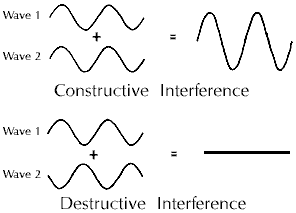 _______ Constructive interference_______ Destructive interference_______ cmΔt _______ P = w/t _______ Sun light _______ Sound _______ λ_______ High pitch = ______________ _______ v = λ/T                                                                           G.High frequency	Mechanical wave	H. Wavelength					I. Electromagnetic wave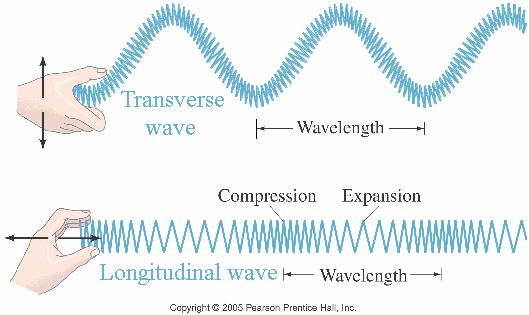  					  J. PowerWave speedSection iii –QuestionsBelow, draw a diagram of an atom. Label each of the following items: electrons, protons, neutrons, nucleusIf like forces repel, then how is it that protons (positively charged) and neutrons (no charge) can be held together so closely inside the nucleus? What does it mean if a nucleus is unstable?  What makes it unstable?  How can it become stable?Describe the process of nuclear fission, from initiation to the final product(s).Describe the process of nuclear fusion, from initiation to the final product(s).Compare and contrast nuclear fission and fusion in the table provided below. List 2 facts in each box.List 3 pros and 3 cons of nuclear power.You are making mac’n’cheese with a metal-handled pot. After the water comes to a boil you grab the handle and it burns you. Why?The specific heat of water is 4,186 J/kg x K. How much energy is required to increase 10,000kg of water in a swimming pool from 25°C to 28°C? Show your work.Use the phase diagram below to determine the temperature at which the unknown substance will melt. ________________________Calculate the amount of work it would take for Josh to throw an 8kg weight 4m into the air. Show your work.In your own words, define power. ________________________________________________________________________________________________________Lisa is moving and wants to know if it would be worth it to use a ramp. The ramp is 2.0m long and 4m high. Calculate the mechanical advantage and determine if it make sense for her to use this ramp. Show your work.Why can light travel through space but not sound?Describe how your eardrum works and how it is possible for humans to hear.Draw a longitudinal wave in the space to the right and label the amplitude and wavelength.BothFissionFusion